HRVATSKI JEZIK                                                                                                Glazbena kulturaMATEMATIKA  Riješi zadatak ZNAM na 90. stranici udžbenika Moj sretni broj 2. Promotri ilustraciju i zaključi koliko će se natjecatelja utrkivati.Poslušaj zvučni zapis Množenje broja 3 i ponovno promatraj ilustraciju. https://www.e-sfera.hr/dodatni-digitalni-sadrzaji/a935679f-53d3-4cce-809c-1488a4fbdc3c/ 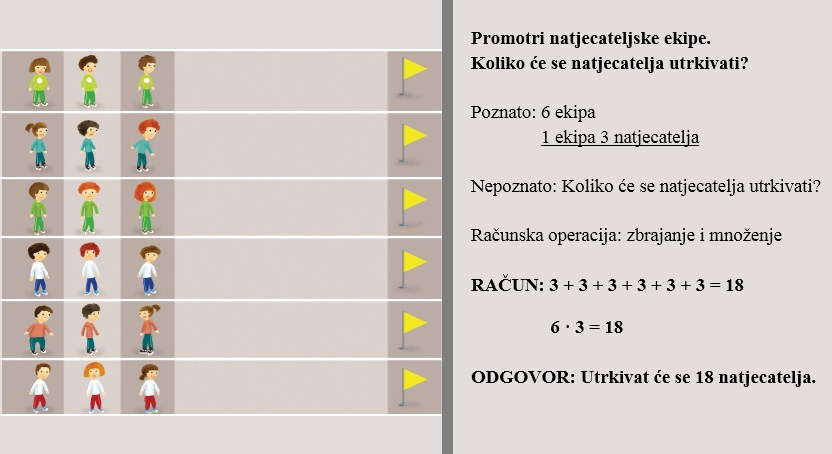          	Koliko je natjecatelja u svakom redu?
   	Koliko ima redova?Pogledaj na brojevnoj crti.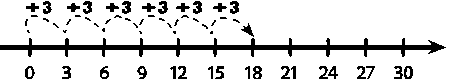 Pišemo kao zbrajanje: 3 + 3 + 3 + 3 + 3 + 3 = 18Množenje: 6 ꞏ 3 = 18Utrkivat će se 18 natjecatelja. UČIMO množenje broja 3. Pozorno slušaj učiteljicu Sanjušku. https://www.youtube.com/watch?v=_r6vmkuPZeU&list=PLhE5H-JM9CvGKEbbdsjYgh-U5IinCHmKB&index=70&t=0s Uz zvučni zapis Nauči množiti uči množiti. https://www.e-sfera.hr/dodatni-digitalni-sadrzaji/a935679f-53d3-4cce-809c-1488a4fbdc3c/ Ponovno poslušaj isti zvučni zapis i ispuni tablicu množenja.Ponovi višekratnike broja 3 naglas, najmanje dva puta. Višekratnici broja 3 su: 3, 6, 9, 12, 15, 18, 21, 24, 27 i 30.Prepiši u pisanku.Riješi zadatke u udžbeniku na 91. stranici.Ponovi. https://www.e-sfera.hr/dodatni-digitalni-sadrzaji/a935679f-53d3-4cce-809c-1488a4fbdc3c/assets/interactivity/primijeni_znanje_2/index.html Školski radMnoženje broja 33 + 3 + 3 + 3 + 3 + 3 = 186 ꞏ 3 = 18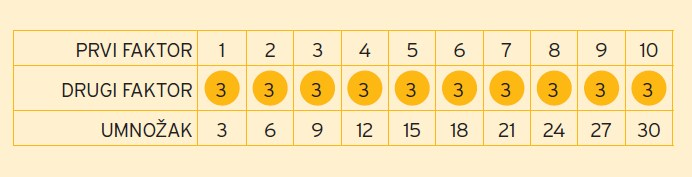 Višekratnici broja 3 su: 3, 6, 9, 12, 15, 18, 21, 24, 27 i 30.Zamjena mjesta faktora: 5 ꞏ 3 =                 3 ꞏ 5 = 2 ꞏ 3 =                 3 ꞏ 2 =10 ꞏ3 =                 3 ꞏ 10 = 